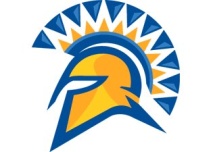 Description:  Student-Athlete Peer MentorStudent-Athlete Success ServicesThe position of Student-Athlete Peer Mentor reports to the Director of Student-Athlete Success Services (SASS) and Student-Athlete Success Coordinator and is responsible for maintaining consistent and frequent contact with a case load (approximately 15) newcomer and returning at-risk student-athletes.  Specifically, the Peer Mentor will work with students in Gadway Academic Center to facilitate their transition to college and success in the classroom.  Additionally, the Peer Mentor will work closely with the Director, Learning Specialists and Academic Advisors to implement a study skills curriculum with student-athletes.Duties include monitoring of the academic performance and achievement of student-athletes, communicating to SASS staff and coaches any academic abnormalities or problems encountered by student-athletes, suggesting study skills and techniques to student-athletes, and preparing regular reports on the academic status/progress of student-athletes.  Additionally, the Peer Mentor monitors the study activities of student-athletes in the Gadway Academic Center; and ensures that the Gadway policies and procedures are followed. The Peer Mentor also reports any problematic incidence(s) to a full-time member of the SASS staff.Additional projects and duties pertaining to the overall operation of an NCAA Division I academic support program will be assigned throughout each semester.The incumbent must have strong organizational and communication skills, and a prior history of academic achievement in the courses tutored.  Familiarity with the unique academic challenges student-athletes face as well as NCAA rules and regulations governing academic integrity are necessary.  Also, the incumbent must possess the ability to work in a diverse setting with a variety of students and staff.The approximate percentage distribution of time for each type of assignment is as follows:One-on-one student meetings								    70%Study Hall Monitoring									    10%Reporting /Recording/Filing									    15%Training											    05%Forward a letter of interest, unofficial transcript and resume to: Liz Jarnigan -   elizabeth.jarnigan@sjsu.edu